Представитель: Владимир ФетискинПросьба агентам не звонить. По какой-то причине этот агент не готов сотрудничать с другими агентами.ПОД АВАНСОМ ДО 23.05.2024г.!!!! Сдается уютная, светлая и комфортная трехкомнатная квартира с потолками 3.1м в престижном районе с развитой инфраструктурой и в шаговой доступности до метро Юго-Западная. Квартира полностью меблирована, современная бытовая техника, кондиционеры. Планировка квартиры: гостиная студия, спальня, кабинет, ванная комната с джакузи, гостевой санузел с душкабиной. Консьерж. Рядом парки для прогулок. Рассмотрят клиентов БЕЗ МАЛЕНЬКИХ ДЕТЕЙ и с небольшими собаками, а также КЛИЕНТОВ С ОДНИМ РЕБЕНКОМ от 6ти лет и старше!!!Телефоны: +7 966 048-66-14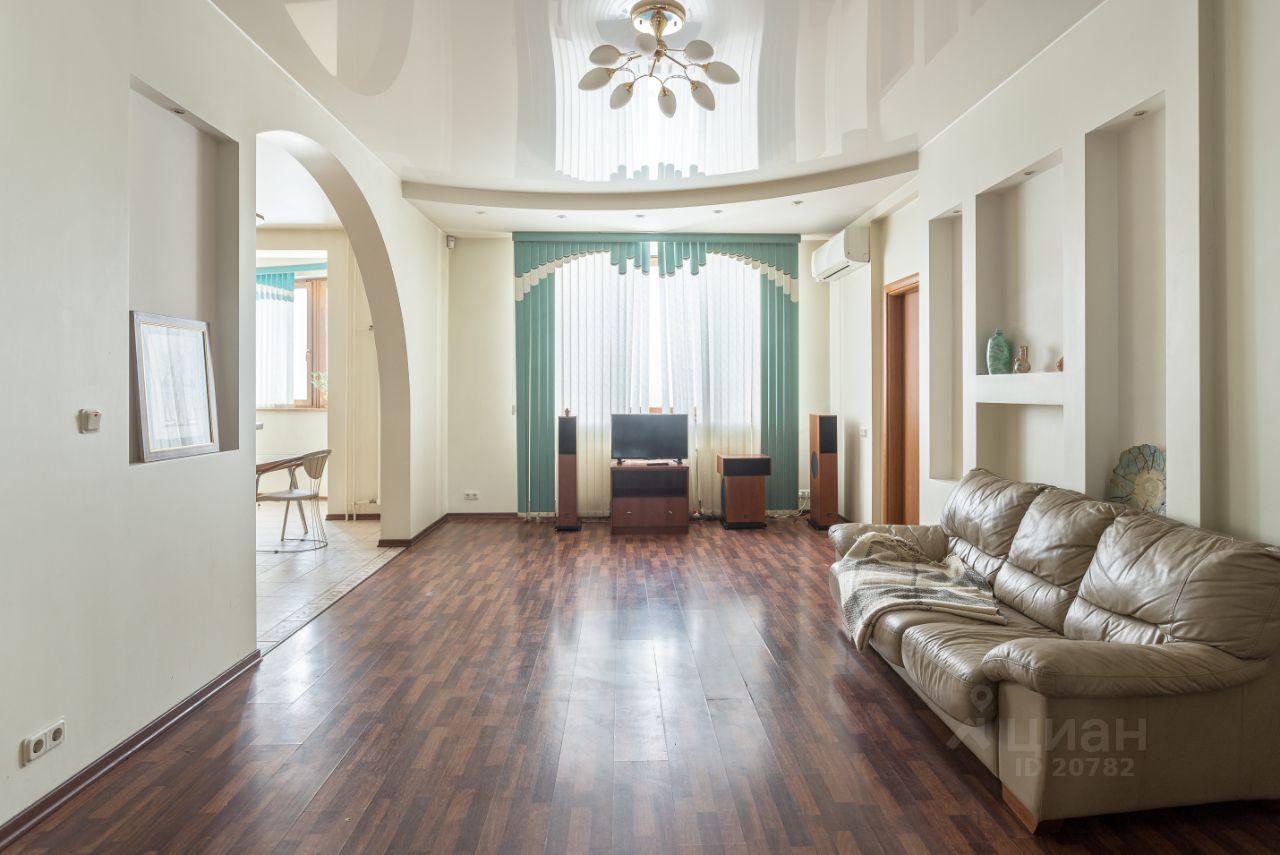 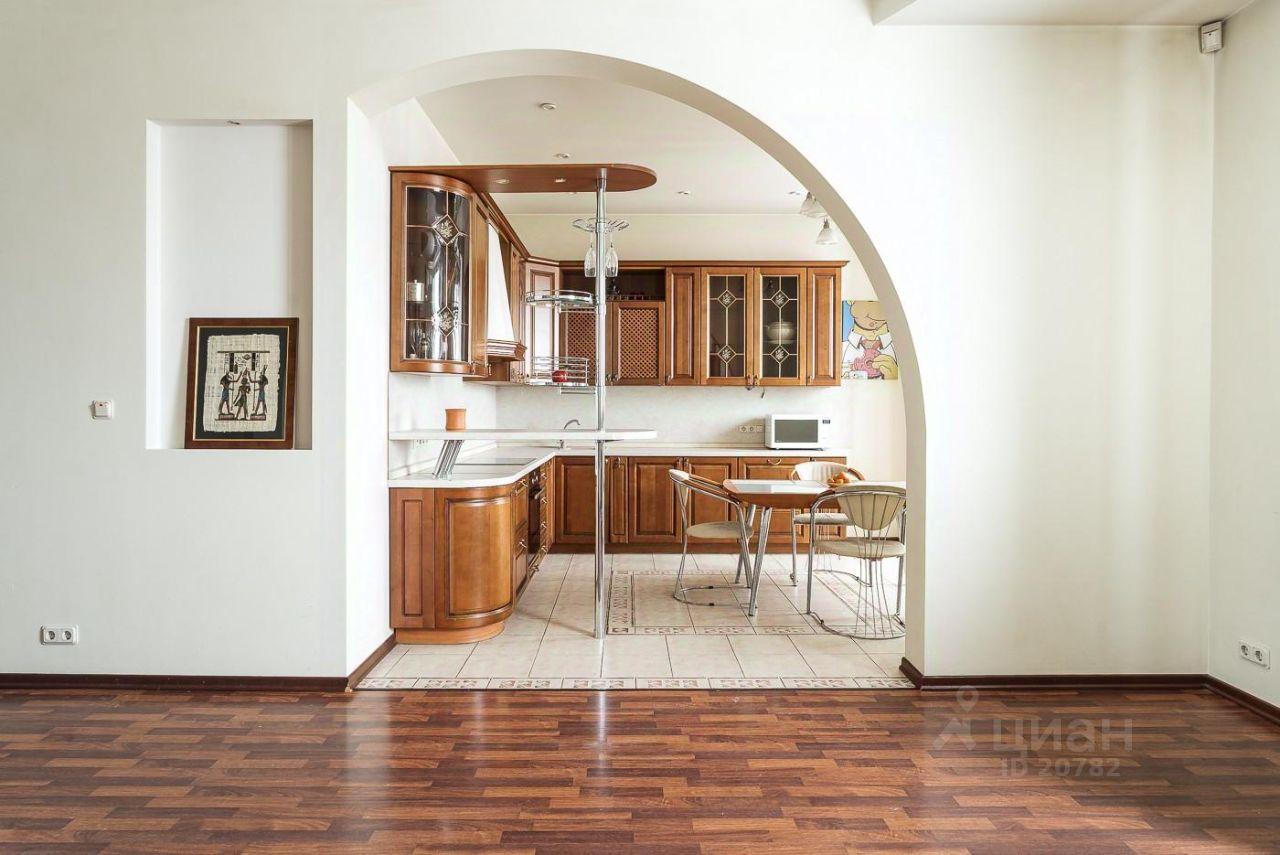 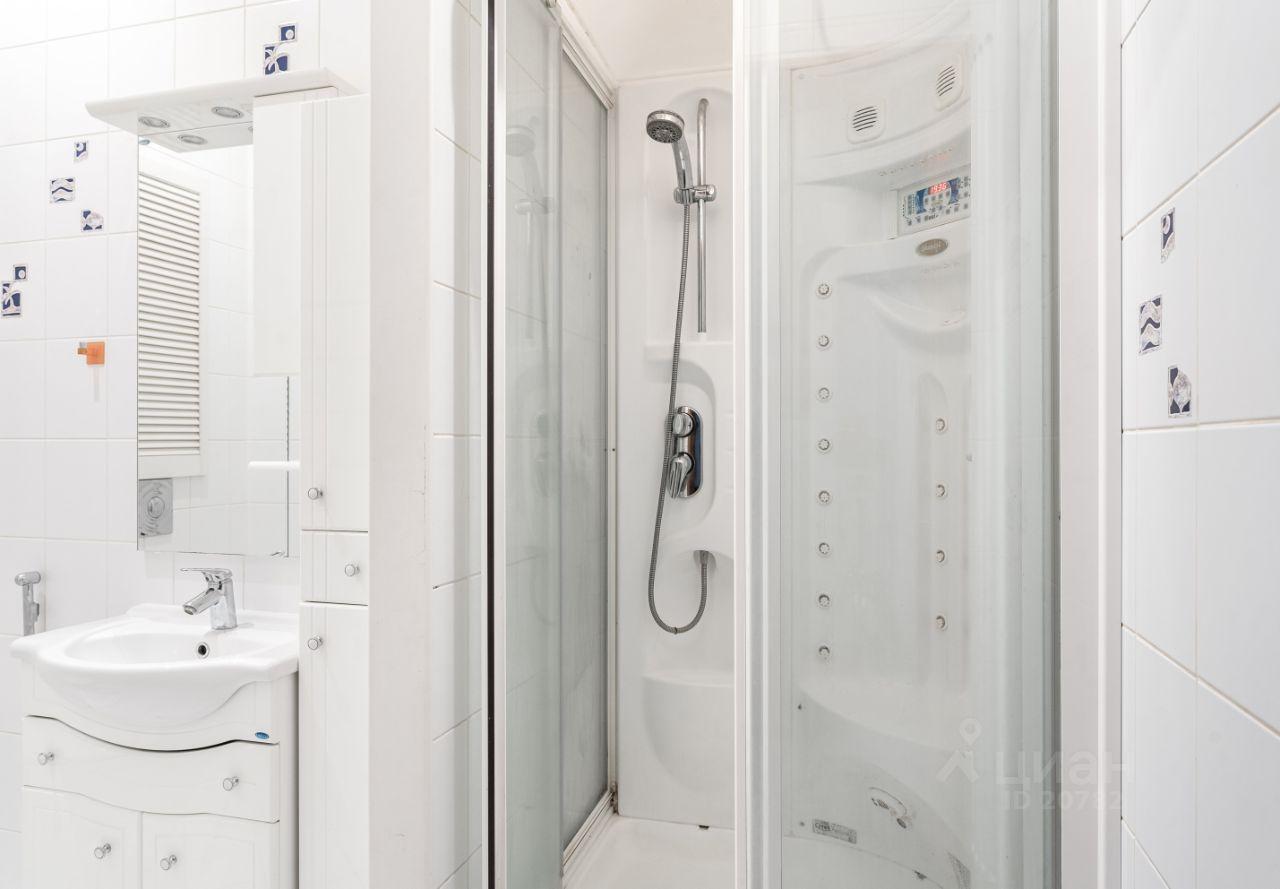 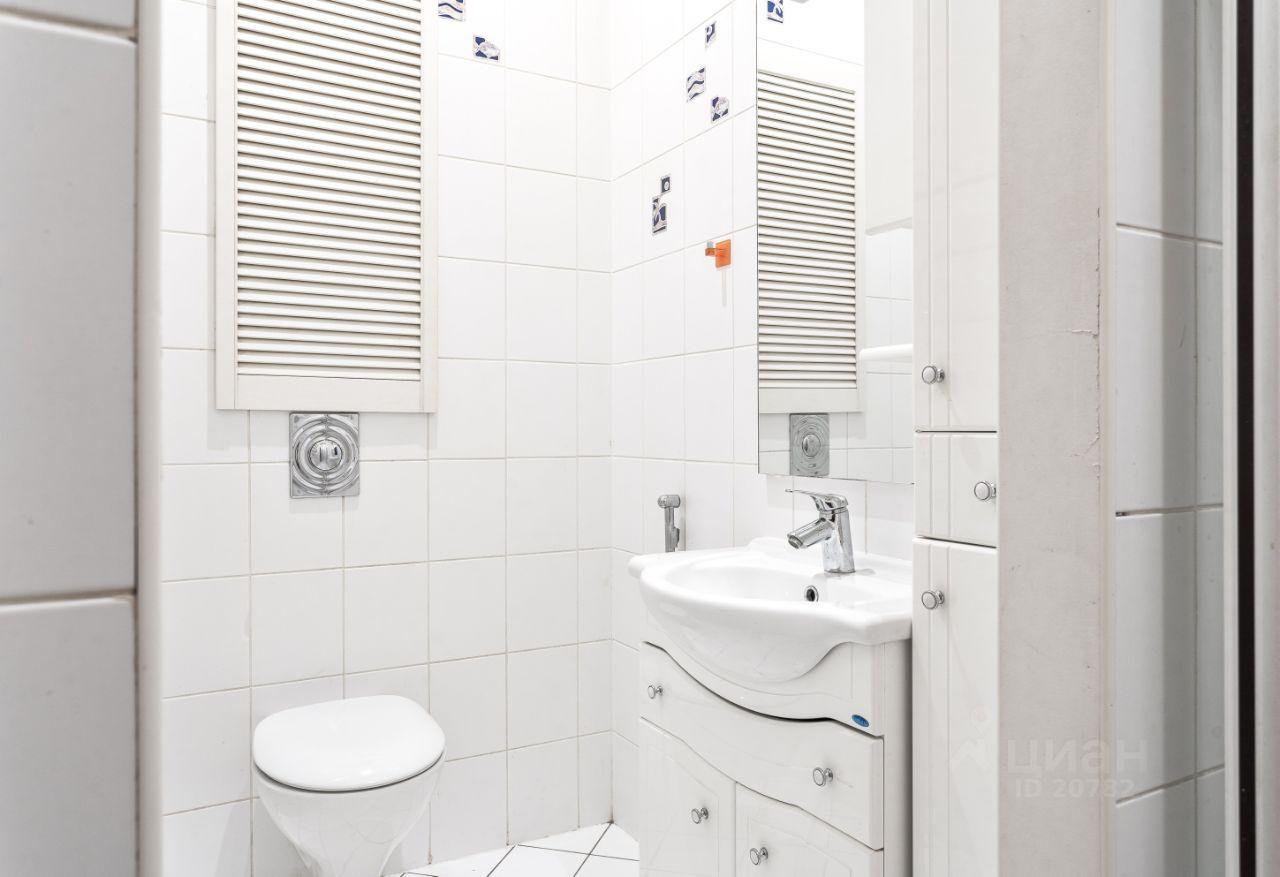 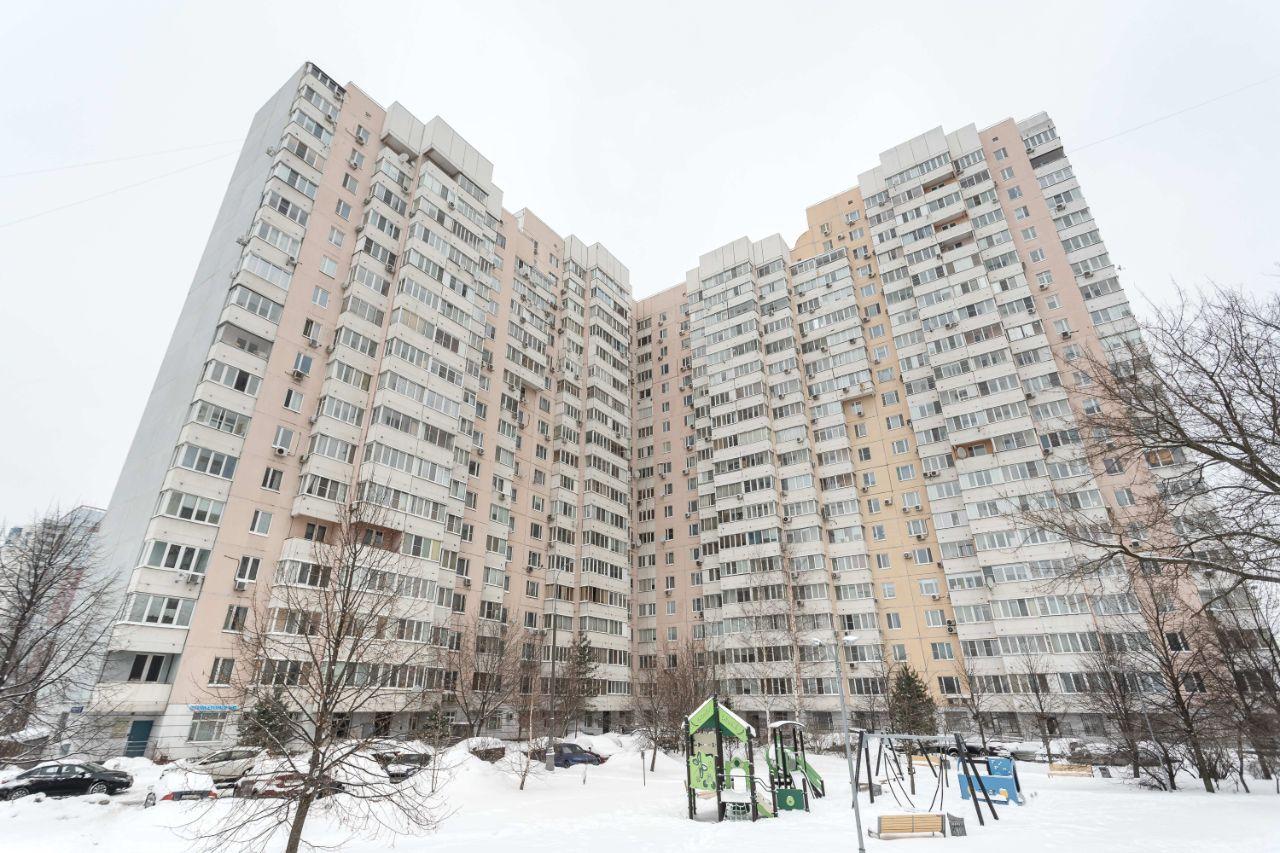 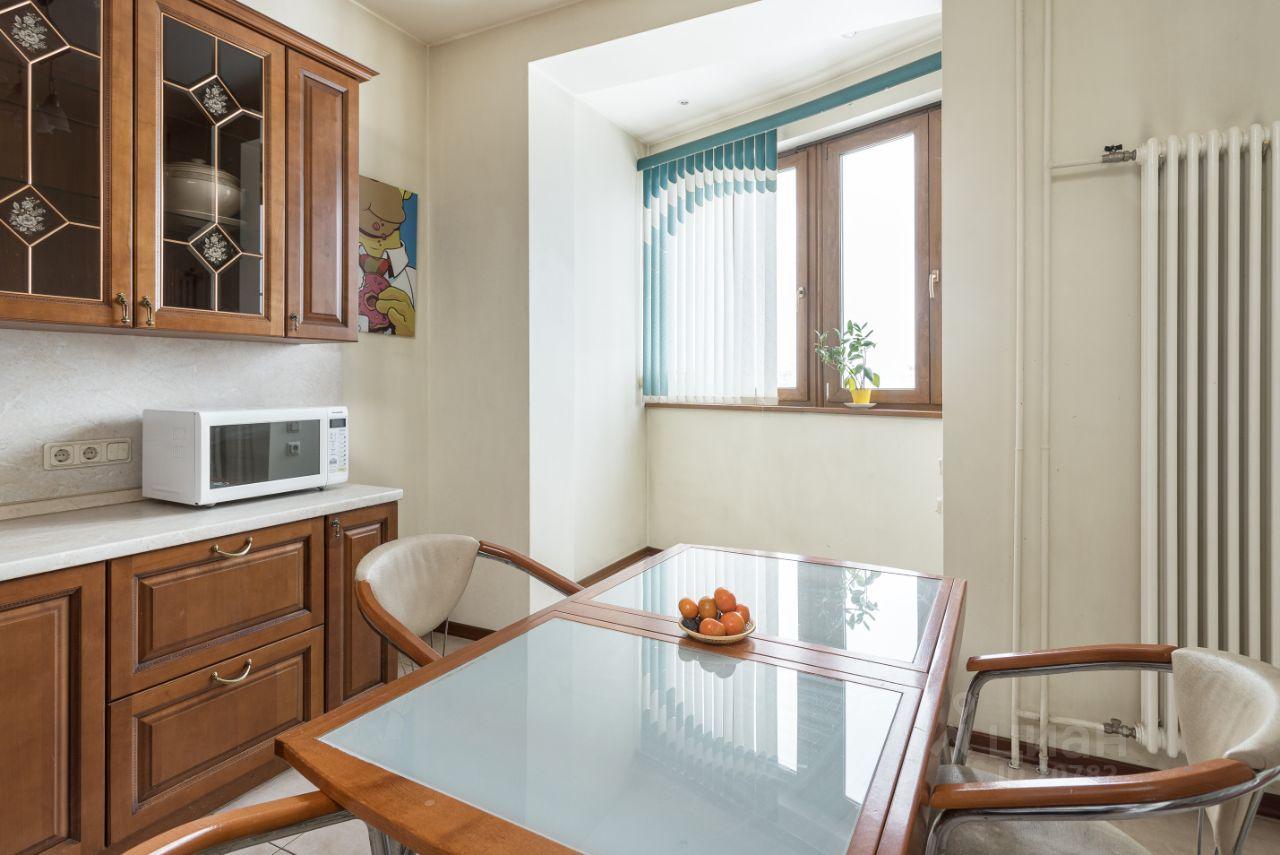 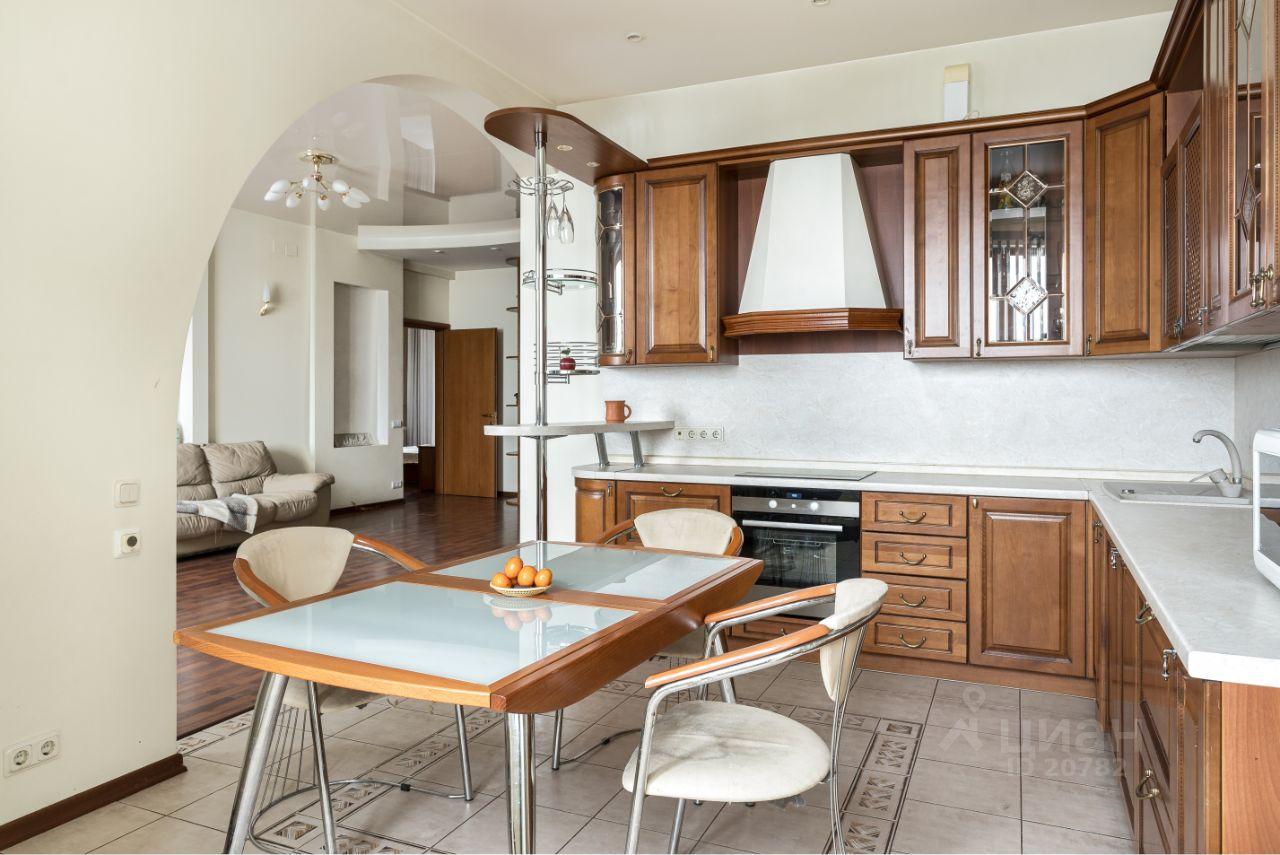 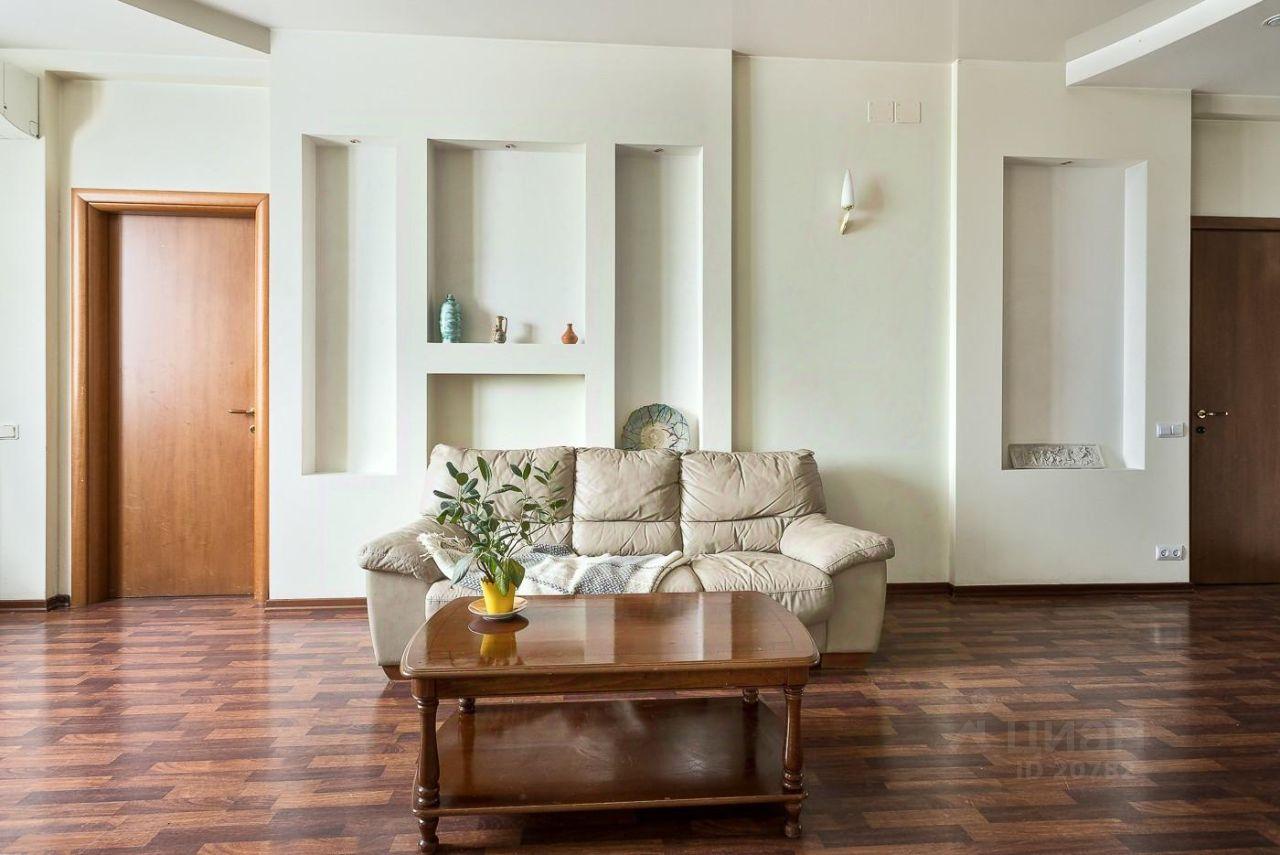 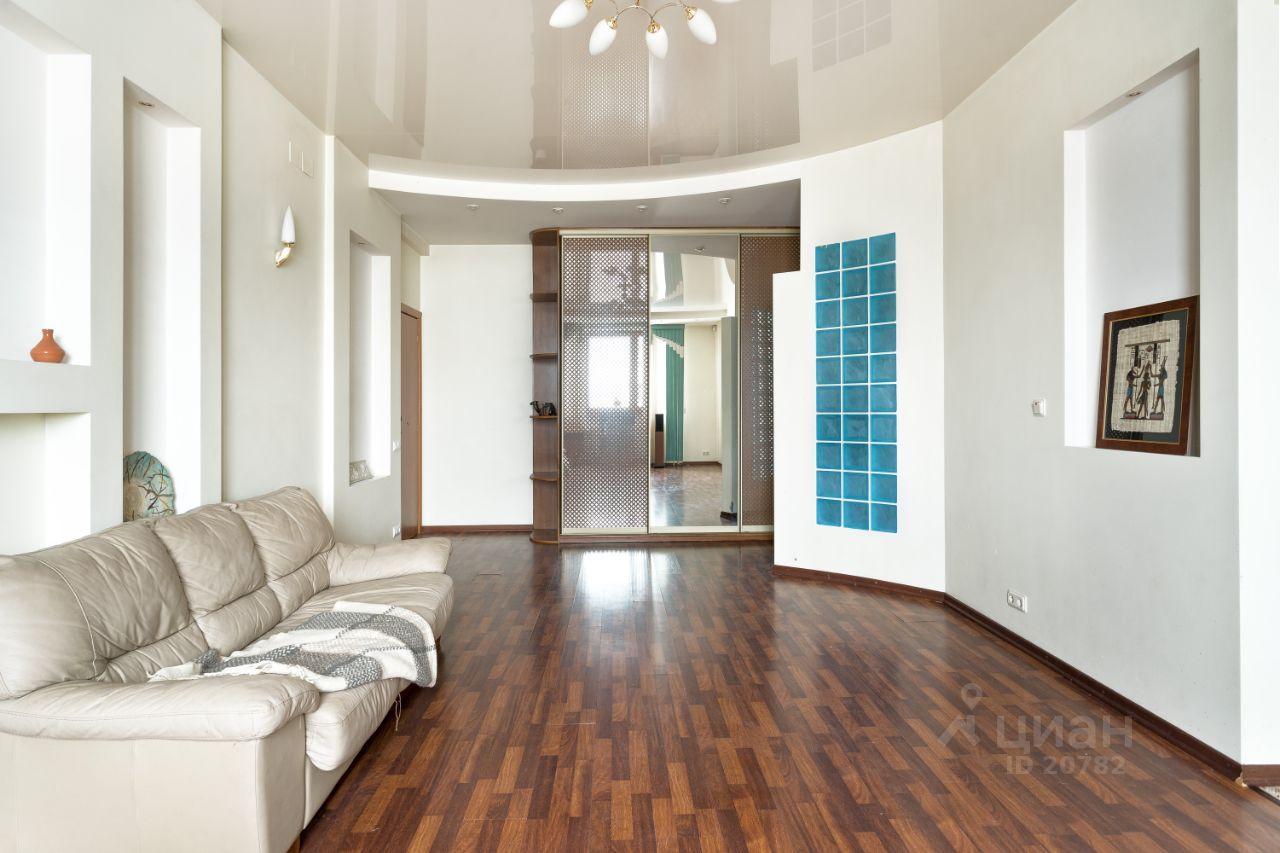 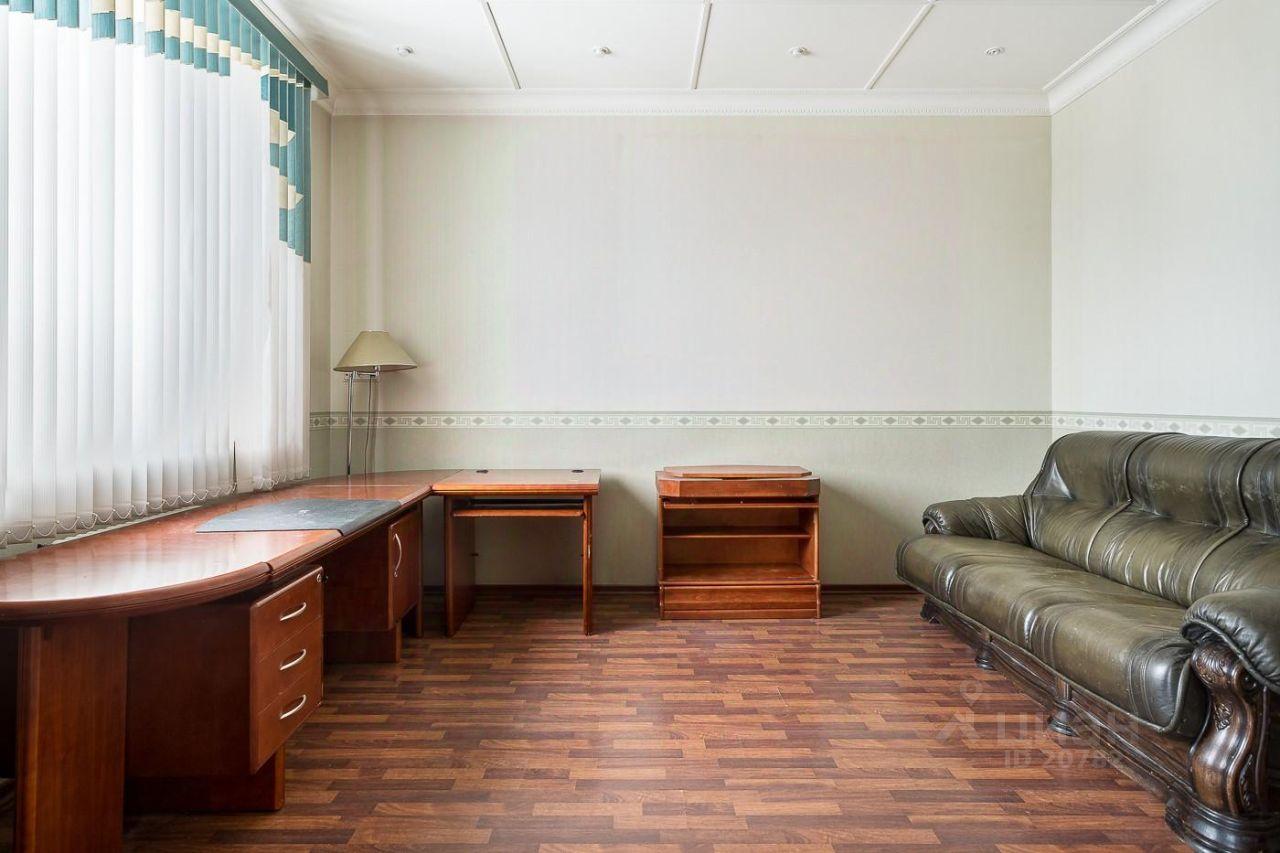 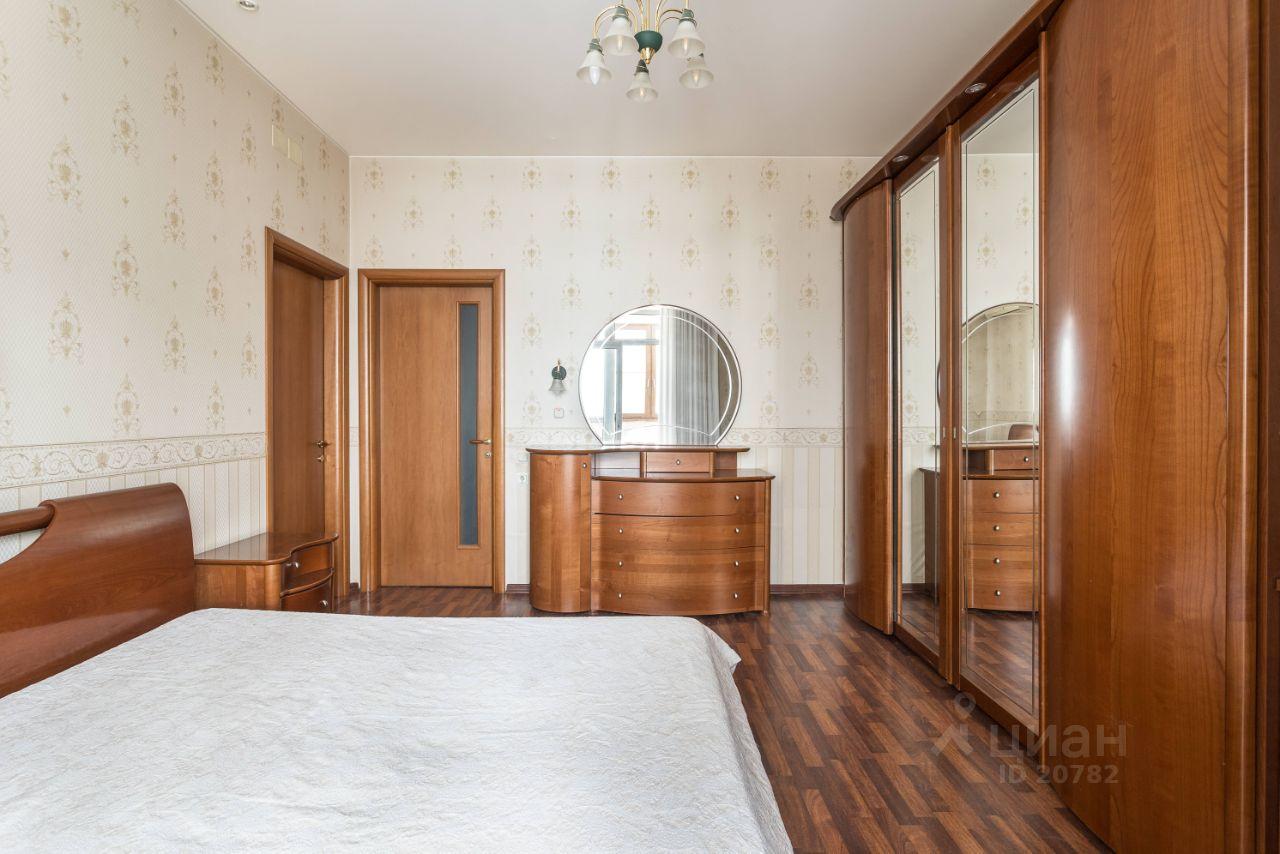 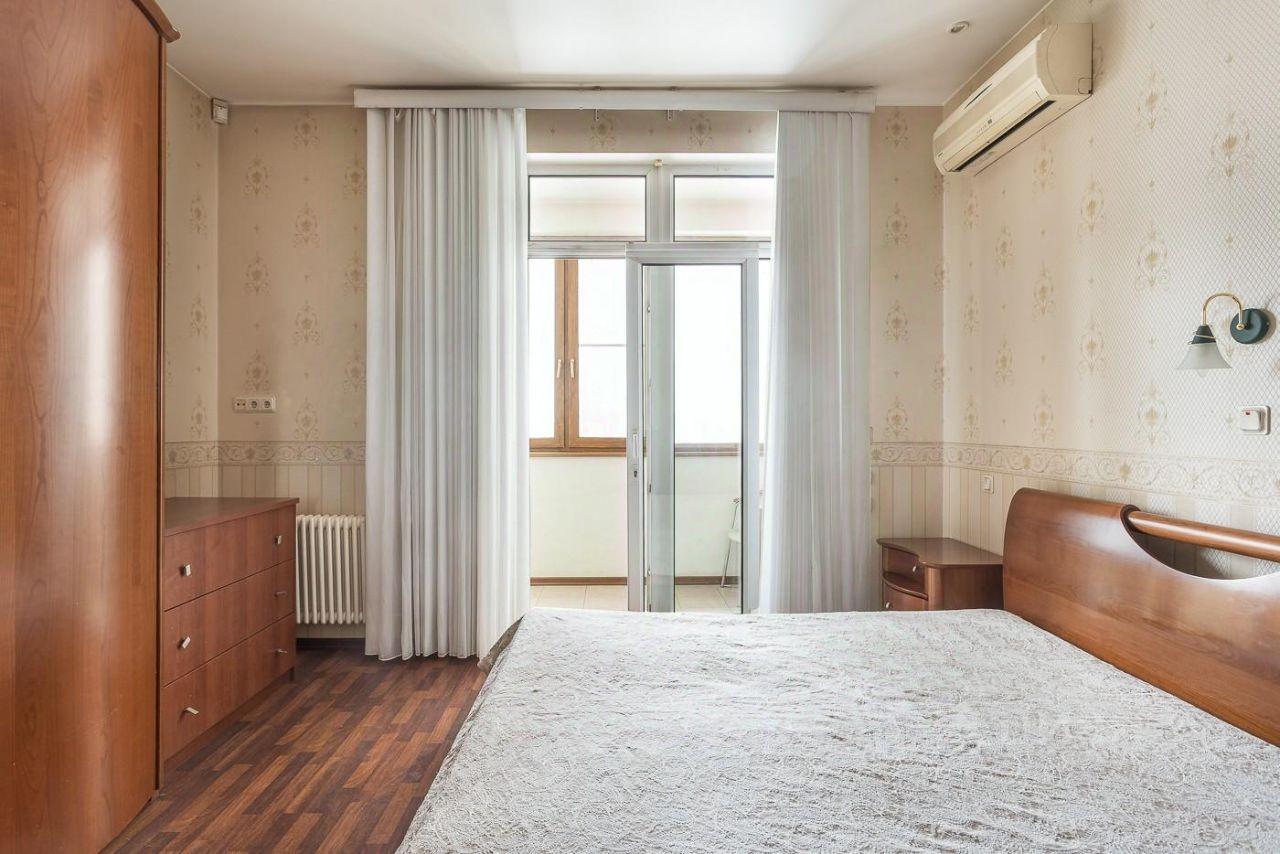 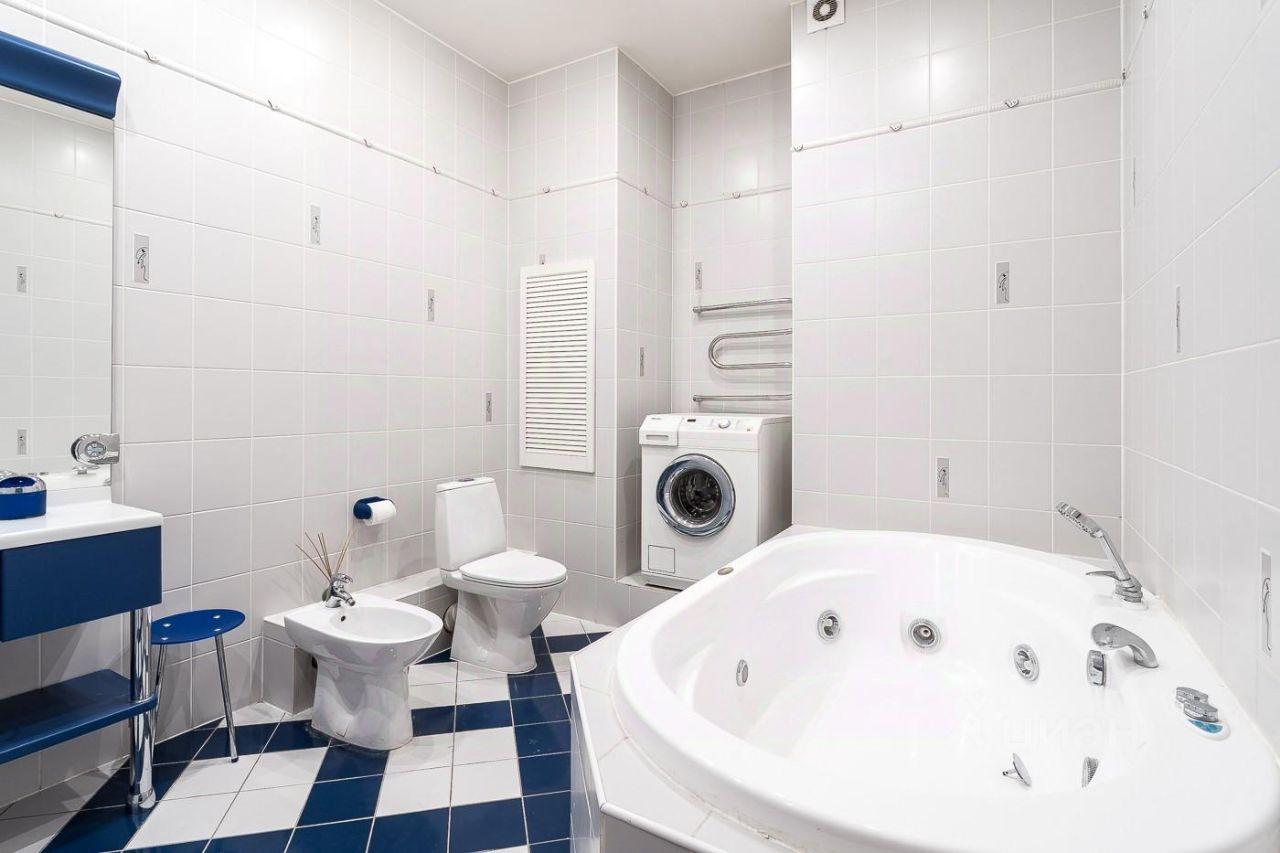 